作って楽しい、もらって嬉しい新聞バッグ作り方教室のご案内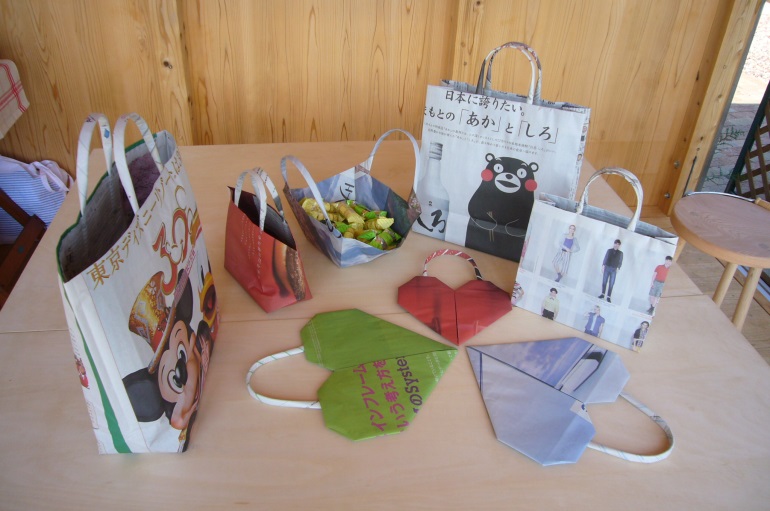 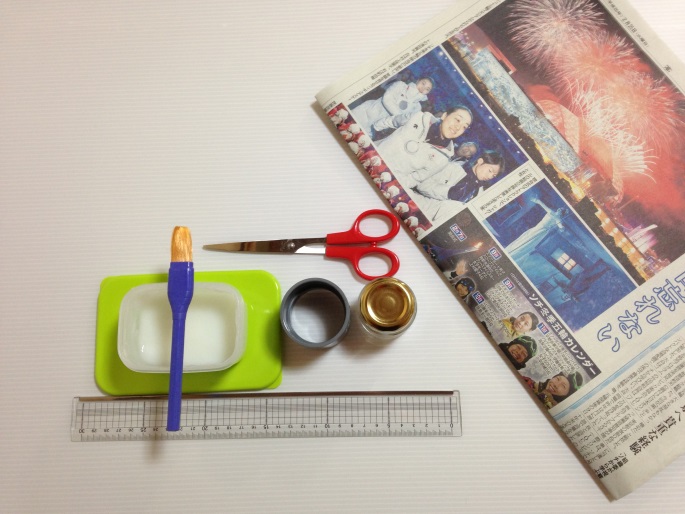 〔しまんと新聞ばっぐとは？〕最後の清流といわれる四万十川しかし、年月を重ねるごとに川としての豊かさや機能を失いつつあります。しまんと新聞ばっぐは「ラストリバーのこころざしに合わせて四万十川で販売される商品はすべて新聞紙で包もう」という一言から２００３年に誕生しました。言い出したのはデザイナーの梅原真氏そして新聞ばっぐを今のカタチに作ったのは地元のおばちゃん。新聞紙を折って糊づけしただけのバッグですが、読み終えた新聞を使って新しいカタチをつくる、日本人の美意識「モッタイナイ」と「折り紙の手わざ」が融合した美しいバッグです。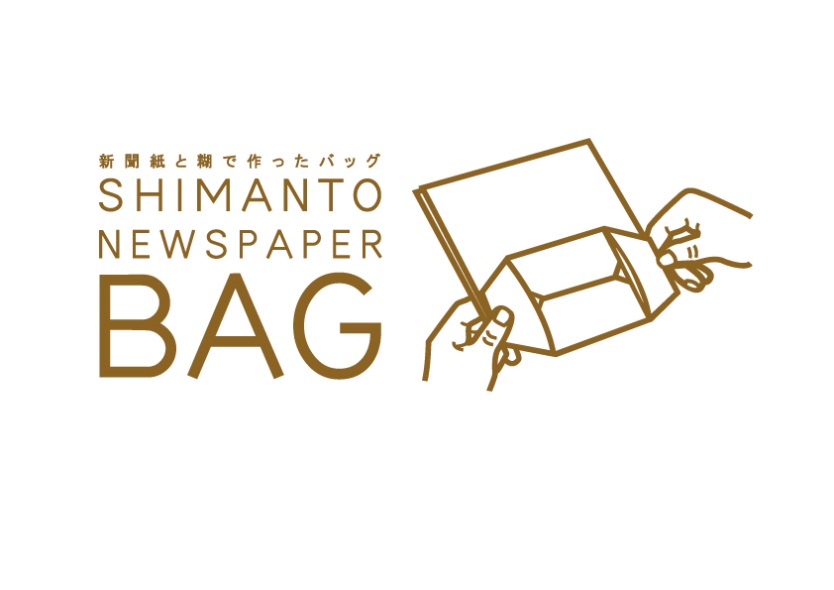 